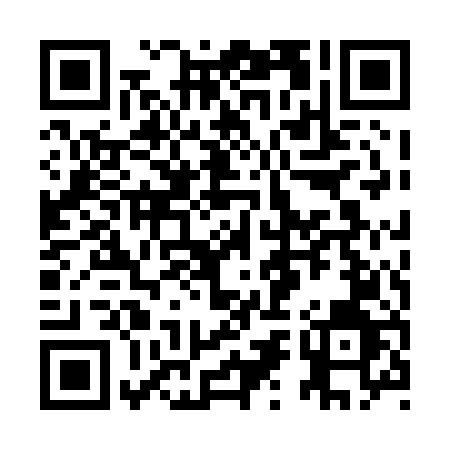 Prayer times for Christie Lake, Ontario, CanadaWed 1 May 2024 - Fri 31 May 2024High Latitude Method: Angle Based RulePrayer Calculation Method: Islamic Society of North AmericaAsar Calculation Method: HanafiPrayer times provided by https://www.salahtimes.comDateDayFajrSunriseDhuhrAsrMaghribIsha1Wed4:215:551:036:038:119:462Thu4:195:531:036:048:139:483Fri4:175:521:026:048:149:494Sat4:155:501:026:058:159:515Sun4:135:491:026:068:169:536Mon4:115:481:026:078:189:547Tue4:095:461:026:078:199:568Wed4:075:451:026:088:209:589Thu4:055:441:026:098:2110:0010Fri4:045:421:026:098:2210:0111Sat4:025:411:026:108:2410:0312Sun4:005:401:026:118:2510:0513Mon3:585:391:026:118:2610:0714Tue3:575:381:026:128:2710:0815Wed3:555:361:026:138:2810:1016Thu3:535:351:026:138:2910:1217Fri3:525:341:026:148:3010:1318Sat3:505:331:026:158:3110:1519Sun3:485:321:026:158:3310:1720Mon3:475:311:026:168:3410:1821Tue3:455:301:026:178:3510:2022Wed3:445:301:026:178:3610:2223Thu3:435:291:026:188:3710:2324Fri3:415:281:036:188:3810:2525Sat3:405:271:036:198:3910:2626Sun3:385:261:036:208:4010:2827Mon3:375:261:036:208:4110:2928Tue3:365:251:036:218:4210:3129Wed3:355:241:036:218:4210:3230Thu3:345:241:036:228:4310:3431Fri3:335:231:036:228:4410:35